Terminsache: Bitte bis zum 
31.01.2021 zurück an die LpBAntrag auf Basisförderung 2021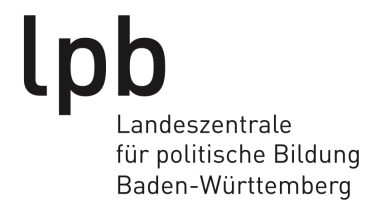 Zeitraum: 01.01.2021-31.12.2021An dieLandeszentrale für politische Bildung
Baden-Württemberg
Gedenkstättenarbeit
Lautenschlagerstraße 20
70173 Stuttgart
1. Antragstellende Gedenkstätte - Bezeichnung2. Erklärungen des AntragstellersWir beantragen eine Zuwendung gemäß umseitiger Angaben:In Höhe von insgesamt:   ________________   EURIch versichere / wir versichern, dass die Angaben nach heutigem Stand vollständig und richtig sind.Ort:						Datum:Unterschrift:	Wird von der LpB ausgefülltKontierung: FiSt:1002, Fipo:0104.67178Kostenstelle:1002300001, Auftrag:100220000420Sachkonto:712501, Sk-Text:2021 Kat.           \			Auszahlung erfolgt zum:Sachlich und rechnerisch richtig:Basisförderung für ehrenamtlich arbeitende Gedenkstätten in Trägerschaft von Vereinen sowie von gemeinnützigen Stiftungen
PauschalenübersichtKategorie 1: Art der GedenkstätteDer Antrag auf Basisförderung wird von einer ehrenamtlich arbeitenden Gedenkstätte in Trägerschaft eines Vereins bzw. einer gemeinnützigen Stiftung gestellt. Die Anerkennung der Gemeinnützigkeit liegt diesem Antrag bei. Kategorie 2: Leistungen und Angebote der GedenkstätteDer Antrag auf Basisförderung wird von einer ehrenamtlich arbeitenden Gedenkstätte in Trägerschaft eines Vereins bzw. einer gemeinnützigen Stiftung gestellt, an der im Vorjahr mindestens 500 Stunden ehrenamtliche Arbeit erbracht wurden und zugleich mindestens ein weiteres Kriterium unter Buchstabe a) bis d) erfüllt ist:
Weiteres erfülltes Kriterium:		(In 2020 wurden ______________Besucher erreicht)		(In 2020 wurden _______________Führungen veranstaltet)		(In 2020 wurden ________________Veranstaltungen angeboten)	(In 2020 wurde ______ herausragende Leistung präsentiert)Dem Antrag liegen die Nutzungserhebung bzw. eine Aufstellung aus dem Vorjahr bei. Dem Antrag liegen ebenso das Tabellenblatt der ehrenamtlich erbrachten Stunden und ggf. eine nähere Beschreibung der herausragenden Leistung bei.Kategorie 3: Gebäudeverantwortung der GedenkstätteDie Gedenkstätte hat Gebäudeverantwortung. Sie ist Besitzerin des Gebäudes bzw. ist in der Pflicht, zum Unterhalt oder Erhalt eines Gebäudes und von historischen Anlagen beizutragen. Dem Antrag der Gedenkstätte liegen Unterlagen zur Erläuterung der Gebäudeverantwortung und Nachweise zu den entstandenen Kosten bei.Zur Erledigung ihrer Aufgaben bedient sich die LpB automatisierter Verfahren (EDV).Gem. Art. 6 Abs. 1 lit. a DSGVO weisen wir darauf hin, dass die erhobenen Daten im Rahmen ihrerZweckbestimmung gespeichert oder genutzt werden. Ich bin damit einverstanden, dass die gemachten Angaben zum Zwecke der Bearbeitung datentechnisch erfasst werden.Ort:						Datum:Unterschrift (für Kat. 1 - 3):	Kategorie 4: Personalverantwortung der GedenkstätteDie Gedenkstätte hat Personalverantwortung. Der Träger der Gedenkstätte ist alleinverantwortlich für die Einhaltung aller rechtlichen Bestimmungen, die das Beschäftigungsverhältnis betreffen. Insbesondere sichert der rechtliche Träger der Gedenkstätte die Durchführung der Meldepflichten zu.Weiter sichert der Träger der Gedenkstätte die Einhaltung aller geltenden arbeitsrechtlichen Regelungen zu.Die Zuwendung in Höhe von bis zu 6.000 EUR ist bestimmt zur Finanzierung der zuwendungsfähigen Personalausgaben im Rahmen der satzungsmäßigen Aufgaben der Gedenkstätte.Es dürfen keine Angebote gefördert werden, die bereits als Angebote der historisch-politischen Bildung nach 8.1.1 der Grundsätze für die Förderung von Gedenkstätten und Gedenkstätteninitiativen in Baden-Württemberg bezuschusst werden.Zur Erledigung ihrer Aufgaben bedient sich die LpB automatisierter Verfahren (EDV).Gem. Art. 6 Abs. 1 lit. a DSGVO weisen wir darauf hin, dass die erhobenen Daten im Rahmen ihrerZweckbestimmung gespeichert oder genutzt werden. Ich bin damit einverstanden, dass die gemachten Angaben zum Zwecke der Bearbeitung datentechnisch erfasst werden.Ort:						Datum:Unterschrift (für Kat. 1 - 4):	Name der Institution und RechtsformName der Institution und RechtsformName der Institution und RechtsformName der Institution und RechtsformName der Institution und RechtsformAnschrift (Straße, PLZ, Ort)Telefon, Fax, E-MailKontoinhaberIBANBICKategorie1234Ist erfüllt (x)Bewilligt: Sitzung vomAZ 31-0430.6           /21€Ja 2.000 EURJa 1.000 EUREs wurden 2019 mindestens 1.000 Besucher erreichtJaEs wurden 2019 mindestens 20 Führungen veranstaltetJaEs wurden 2019 mindestens 10 Veranstaltungen angebotenJaEs wurde 2019 mindestens eine herausragende Leistung präsentiertJaJa1.000 EURWir beantragen Personalkosten:JaEURArt des ArbeitsverhältnissesBeginn des ArbeitsverhältnissesamVon	BisEntgelt monatlichEUREntgelt pro StundeEURAnzahl monatliche StundenTätigkeitsprofil und Arbeitsvertrag bitte beilegen